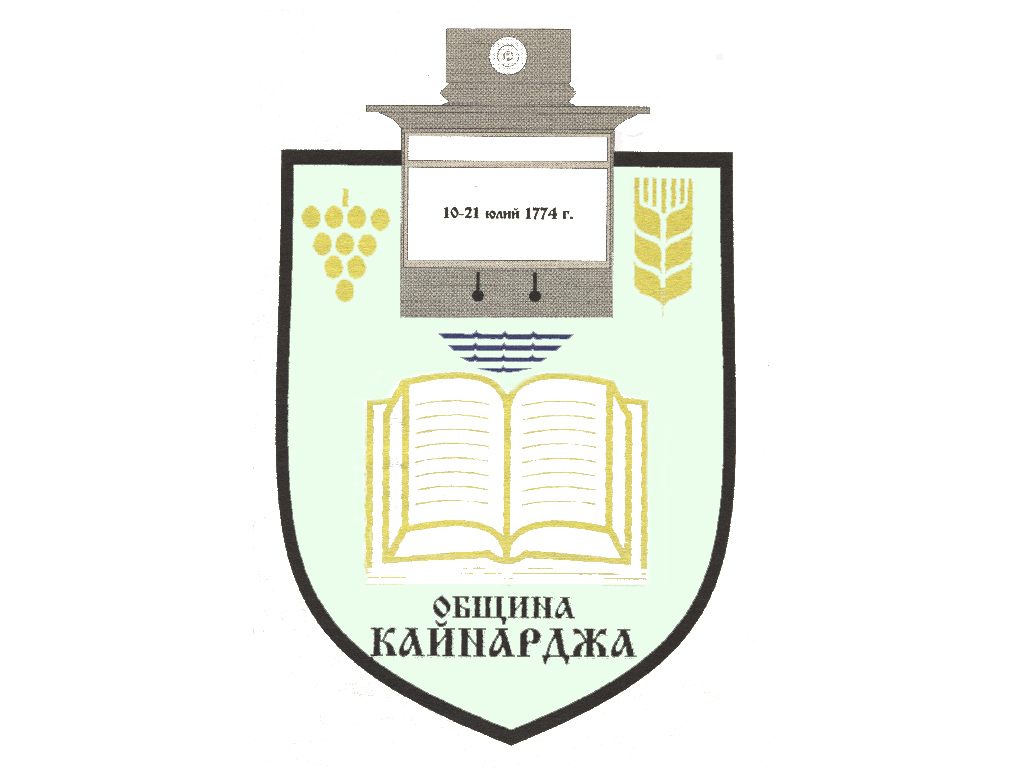 До ……………………………………………………………Гр./с./………………………………………………………обл.СилистраПОКАНА № 57На основание чл.23, ал.4, т.1 от ЗМСМА във връзка с чл.16, ал.1, т.1  от Правилника за организацията и дейността на Общински съвет КайнарджаС В И К В А Мредовно заседание на Общински съвет Кайнарджа на 31.07.2023 г./ понеделник / от 10.00 часа в заседателната зала на общината при следния:ДНЕВЕН РЕД:Одобряване на проект за подробен устройствен план – парцеларен план (ПУП-ПП) и план-схема за изграждане на нова въздушна линия НН от съществуващ стоманобетонов стълб до ПИ №30346.61.97 по КК и КР на село Зарник община Кайнарджа, като трасето преминава изцяло през имоти общинска собственост.                                                                               Внася: Кмета на общинатаОдобряване  на проект за изменение на кадастрален план, изменение на ПУП-ПР за УПИ III-74, квартал 16, УПИ VII-74, квартал 17 и изменение на улична регулация от ос.т. 30 до ос.т.53 по плана на село Господиново, община Кайнарджа.                                                                               Внася: Кмета на общинатаИзказвания и питания.На основание чл.49, ал.1, т.2 от ЗМСМА на 31.07.2023 год. от 09.30 часа ще заседава:ПК по Общинска собственост, устройство на територията, законност и обществен ред, молби и жалби:Милена Стоянова ПерчемлиеваСунай Невзатов ИсмаиловМехмед Ахмедов ЕфраимовДобромир Добрев КовачевДаринка Йорданова ШарбановаВ съответствие с чл.36, т.1 от ЗМСМА Ви каня да присъствате на заседанието                                                                                                   Председател:                                                                                                         / Ивайло Петков /